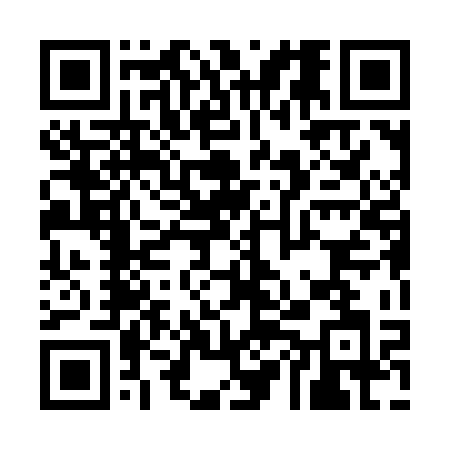 Prayer times for Zwieslerwaldhaus, GermanyMon 1 Jul 2024 - Wed 31 Jul 2024High Latitude Method: Angle Based RulePrayer Calculation Method: Muslim World LeagueAsar Calculation Method: ShafiPrayer times provided by https://www.salahtimes.comDateDayFajrSunriseDhuhrAsrMaghribIsha1Mon2:455:071:115:289:1511:292Tue2:465:071:115:289:1511:293Wed2:465:081:115:289:1411:294Thu2:465:091:125:289:1411:285Fri2:475:101:125:289:1311:286Sat2:475:101:125:289:1311:287Sun2:485:111:125:289:1211:288Mon2:485:121:125:289:1211:289Tue2:495:131:125:289:1111:2810Wed2:495:141:125:289:1111:2811Thu2:495:151:135:289:1011:2712Fri2:505:161:135:279:0911:2713Sat2:505:171:135:279:0811:2714Sun2:515:181:135:279:0711:2615Mon2:515:191:135:279:0711:2616Tue2:525:201:135:279:0611:2617Wed2:525:211:135:269:0511:2518Thu2:535:221:135:269:0411:2519Fri2:535:241:135:269:0311:2520Sat2:545:251:135:259:0211:2421Sun2:545:261:135:259:0011:2422Mon2:555:271:145:258:5911:2323Tue2:555:281:145:248:5811:2324Wed2:565:301:145:248:5711:2225Thu2:565:311:145:238:5611:2026Fri2:575:321:145:238:5411:1827Sat2:575:331:145:228:5311:1528Sun3:005:351:145:228:5211:1229Mon3:035:361:135:218:5011:0930Tue3:065:371:135:218:4911:0731Wed3:095:391:135:208:4711:04